          Средно училище „Свети свети Кирил и Методий“, град Якоруда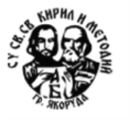 ТЕСТ ВХОДНО НИВО ПО ИНФОРМАЦИОННИ ТЕХНОЛОГИИ ЗА X КЛАСЗА УЧЕБНАТА 2019/ 2020 ГОДИНАИме на ученика........................................................................................................№..........Зад. 1 Суперкомпютър е високопроизводителна машина, работеща до милион пъти по-бързо от обикновен персонален компютър. Използва се за научни изследвания, моделиране, разработка на нови технологии.      		  а/ ДА;                                             б/ НЕ;                                                                                       1 т.Зад. 2  Мейнфрейм компютрите представляват големи универсални електронно- изчислителни машини със значителни по обем оперативна и външна памет.                       	  а/ ДА;                                             б/ НЕ;                                                                                      1 т.Зад. 3Мейнфрейм компютрите са типични представители на КС за централизирана обработка на данни.                  а/ ДА;                                             б/ НЕ;                                                                                       1 т.Зад. 4 Производителността на суперкомпютрите се измерва в:                           а/    GB                     б/ HTML                     в/  MHz                 г/ FLOPS                                     1 т.Зад. 5 За коя от следните задачи НЕ се използват суперкомпютри?                            а/ геномен анализ;                                                      б/ сеизмологични прогнози;                                        в/ управление на транспортен трафик;                     г/ управление на лично време;              1 т.Зад. 6 Облачните технологии използват: а/ суперкомпютри и сателити;                             б/ виртуални спътници и центрове за данни;                       1 т.в/ центрове за данни с високопроизводителни сървъри;          г/ виртуални машини и множество потребители.Зад. 7 NESTUM е:а/ български суперкомпютър;                 б/ руска система за глобално позициониране;в/ изкуствен спътник;                              г/ мярка за производителност.                                                              1 т.Зад. 8 Европейската система за глобално позициониране се нарича:а/ Коперник;                      б/ Галилео;                   в/ ГЛОНАСС;                  г/ Navstar .                                     1 т.Зад. 9 Посочете наименованията на следните комуникационни устройства и съобщителни среди: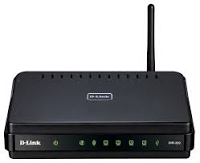 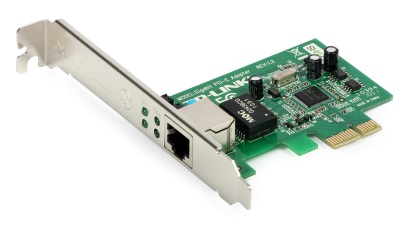 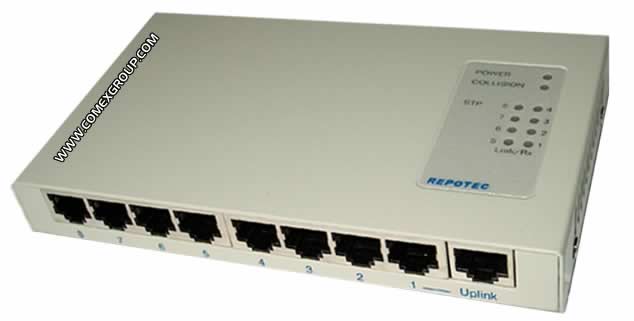 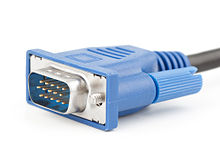 ........................................             ...................................                 .....................................             ............................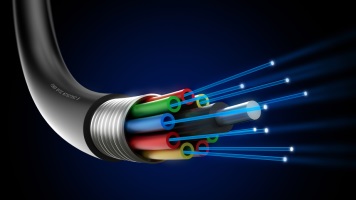 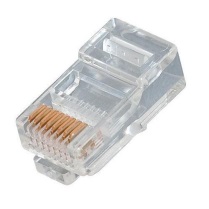 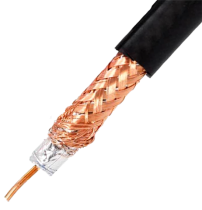 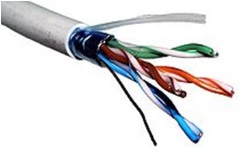 ..................................         ..............................                   ...............................                     ...................................    8 т.Зад. 10 Опишете какво представлява електронен подпис и използването на електронен подпис.................................................................................................................................................................................................................................................................................................................................................................................................................................................................................................................................................................................................. .......................................................................................................................................................................................................................................................................................................................................................................................................................................................................................................................................................................................................................................................................................................................................................................................................................................................................................................................................................................................    2 т.Зад. 11 Шаблон в текстов документ представлява: а/ документ с определена структура;                 б/ горен колонтитул;              в/ долун колонтитул.                   1 т.Зад. 12 Валидиране на данни в ЕТ представлява: а/ визуализиране на данни, които отговарят на комбинация от определени критерии;б/ ограничаване на типа и/или стойностите на данните, които може да бъдат въвеждани в клетка или област от клетки.                                                                                                                                                                           1 т.Зад. 13 Определете наименованията на видовете мрежови топологии: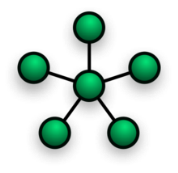 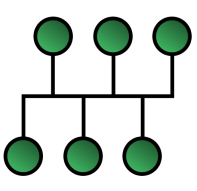 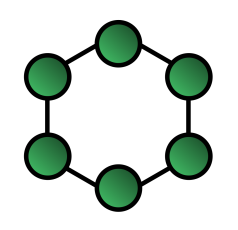 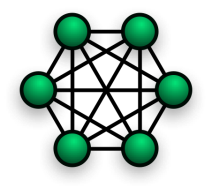 .....................................        ........................................      ........................................        ......................................................................        ........................................      ........................................        .................................           2 т.Зад. 14 Кой метод за идентификация използва биометрични данни?а/ кредитна карта;           б/ телефот;            в/ разпознаване на глас;       в/ дебитна карта.                                  1 т.Зад. 15      FTP, SMTP, HTTP са интернет протоколи съответно за: а/ файлов трансфер, пренос на уеб страници, пренос на изображения;б/ файлов трансфер, пренос на електронна поща, пренос на уеб страници;в/ пренос на изображения, файлов трансфер, пренос на уеб страници;                                                                 1 т.Зад. 16 Формулярите са печатни или онлайн документи със специални полета за попълване с цел систематизирано събилане на информация.                              а/ ДА;                                             б/ НЕ;                                                                                       1 т.Скала на оценяване:       До    10  точки – Слаб 2,     от 11  точки  до 14 точки – Среден 3,      от 15 точки  до 18 точки  – Добър 4,от 17 точки  до 22 точки  - Мн. добър 5,     от 23 точки  до 25 точки    – Отл. 6Общ брой събрани точки от теста:    …………......                                                                                       Оценка:…………………………Проверил: ………………………Рецензия: